              苏州工业园区唯亭新纽顿上郡幼儿园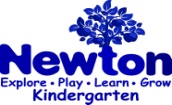   2019/1/21---2019/1/25幼儿餐点表   日期餐点   1/211/221/231/241/25   日期餐点   星期一星期二星期三星期四星期五早点麦片粥葡萄干蜂蜜切片面包牧牌牛奶五香豆腐干牧牌牛奶蔓越莓饼干牧牌牛奶紫薯刀切牧牌牛奶午餐红烧狮子头葱油莴苣笋菌菇汤白米饭虾仁炖蛋蘑菇炒青菜山药木耳肉片汤红豆饭茄汁龙利鱼木耳炒西葫芦番茄洋葱牛尾汤白米饭香烤翅根西兰花炒香菇黄豆猪蹄汤白米饭扬州炒饭美式罗宋汤水果牧牌牛奶苹果芦柑砀山梨香蕉点心葱油花卷南瓜饼蜜枣小米粥白菜肉丝面白芝麻蛋糕